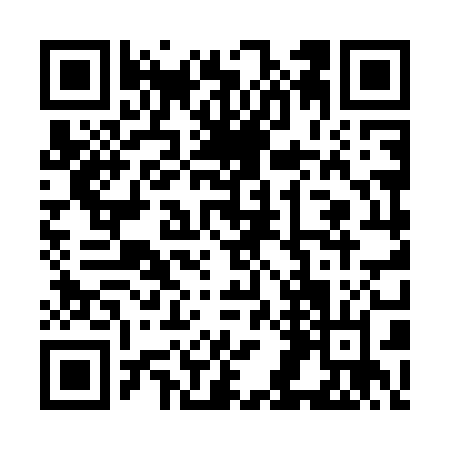 Ramadan times for Moquegua, PeruMon 11 Mar 2024 - Wed 10 Apr 2024High Latitude Method: NonePrayer Calculation Method: Muslim World LeagueAsar Calculation Method: ShafiPrayer times provided by https://www.salahtimes.comDateDayFajrSuhurSunriseDhuhrAsrIftarMaghribIsha11Mon4:334:335:4611:533:156:016:017:0912Tue4:344:345:4611:533:156:006:007:0813Wed4:344:345:4611:533:155:595:597:0714Thu4:344:345:4611:533:145:595:597:0715Fri4:344:345:4711:523:145:585:587:0616Sat4:354:355:4711:523:145:575:577:0517Sun4:354:355:4711:523:145:565:567:0418Mon4:354:355:4711:523:145:565:567:0319Tue4:354:355:4711:513:135:555:557:0320Wed4:364:365:4811:513:135:545:547:0221Thu4:364:365:4811:513:135:535:537:0122Fri4:364:365:4811:503:135:525:527:0023Sat4:364:365:4811:503:125:525:526:5924Sun4:374:375:4811:503:125:515:516:5925Mon4:374:375:4911:493:125:505:506:5826Tue4:374:375:4911:493:115:495:496:5727Wed4:374:375:4911:493:115:485:486:5628Thu4:374:375:4911:493:115:485:486:5529Fri4:374:375:4911:483:115:475:476:5530Sat4:384:385:5011:483:105:465:466:5431Sun4:384:385:5011:483:105:455:456:531Mon4:384:385:5011:473:095:455:456:522Tue4:384:385:5011:473:095:445:446:523Wed4:384:385:5011:473:095:435:436:514Thu4:384:385:5011:463:085:425:426:505Fri4:394:395:5111:463:085:415:416:496Sat4:394:395:5111:463:085:415:416:497Sun4:394:395:5111:463:075:405:406:488Mon4:394:395:5111:453:075:395:396:479Tue4:394:395:5111:453:075:395:396:4710Wed4:394:395:5211:453:065:385:386:46